						                 Robust EL7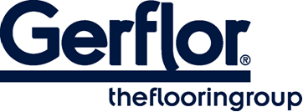 Mipolam ROBUST EL7 es un revestimiento de suelo vinílico homogéneo flexible disipativo disponible tanto en plancha como en loseta. Calandrado y compactado. Tiene propiedades antiestáticas permanentes (< 100 V). Actúa como disipador continuo 10^6 < Rt < 10^8 (EN 1081).